FIELD REPORT: Field Report, 6/10/2014Prepared by: Larry AtchisonProject:  Juniper RenovationGeneral Observation Photos 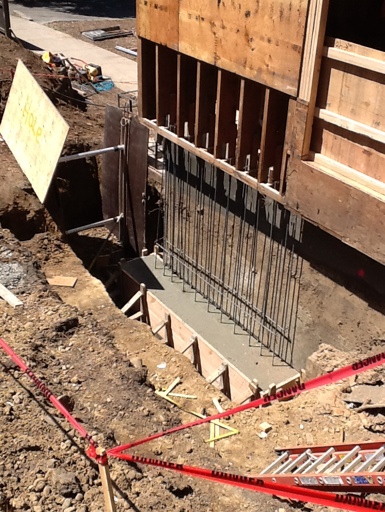 Footing for seismic upgrades	Footing for seismic upgrades	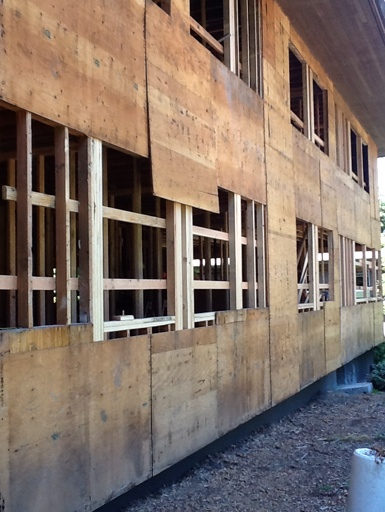 New window framing, east elevation	New window framing, east elevation	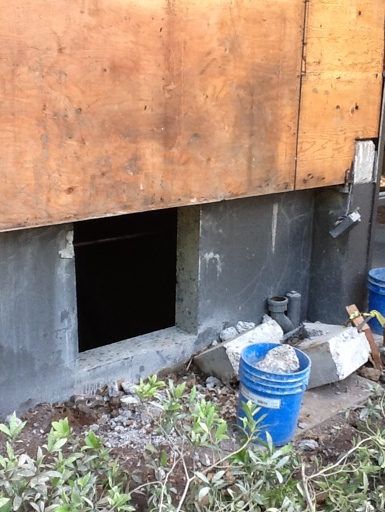 North foundation wall opening for new ventilation system	North foundation wall opening for new ventilation system	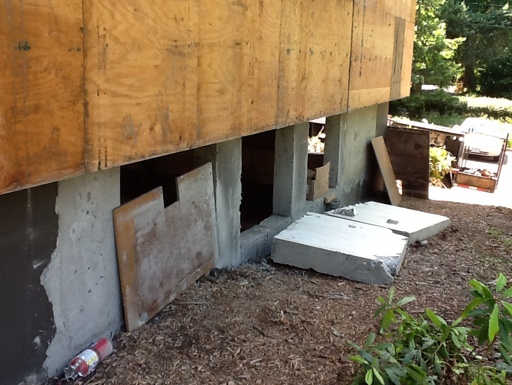 New basement windows, north elevation.	New basement windows, north elevation.	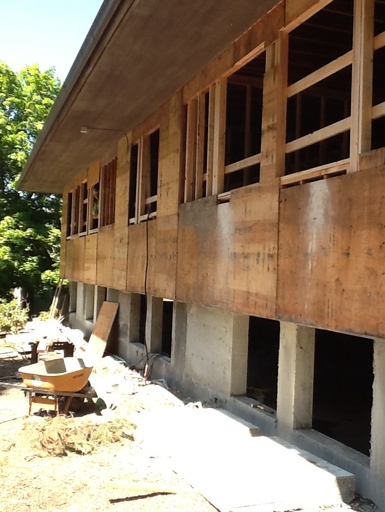 West wall	West wall	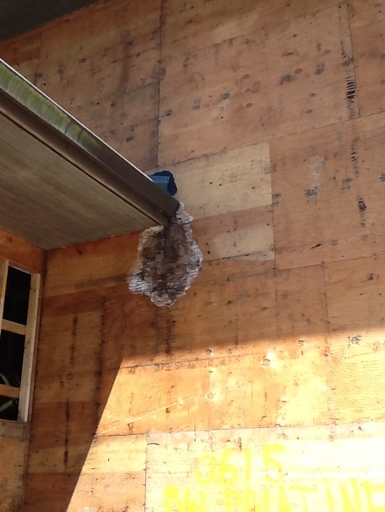 Only one area of rotted wall sheathing.	Only one area of rotted wall sheathing.	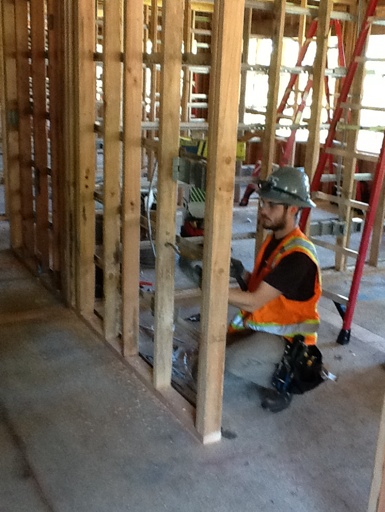 Electricians roughing in.	Electricians roughing in.	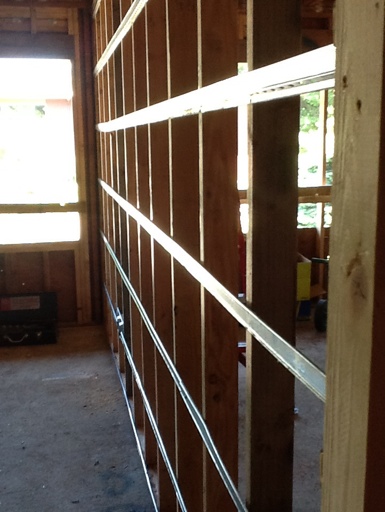 Channel on interior walls to help with acoustical separation between rooms	Channel on interior walls to help with acoustical separation between rooms	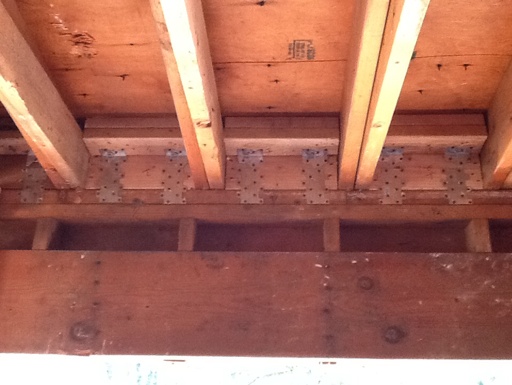 Clips from roof framing to walls for structural upgrades	Clips from roof framing to walls for structural upgrades	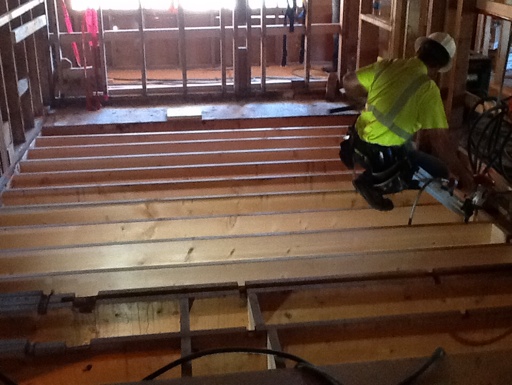 Replacing floor joists 	Replacing floor joists 	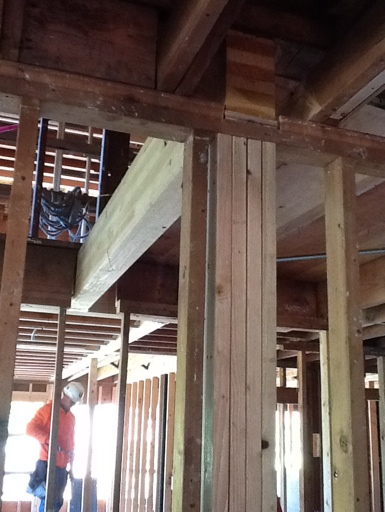 New beam at north entry stairwell	New beam at north entry stairwell	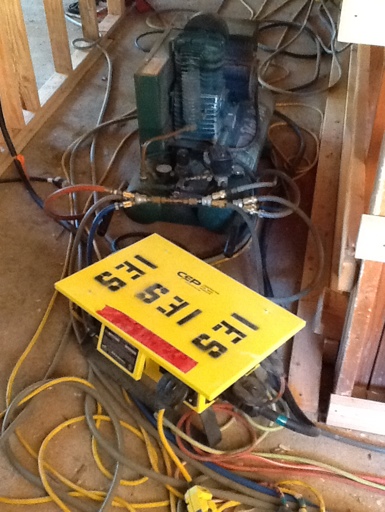 Cords & air hoses for 20 framers on site	Cords & air hoses for 20 framers on site	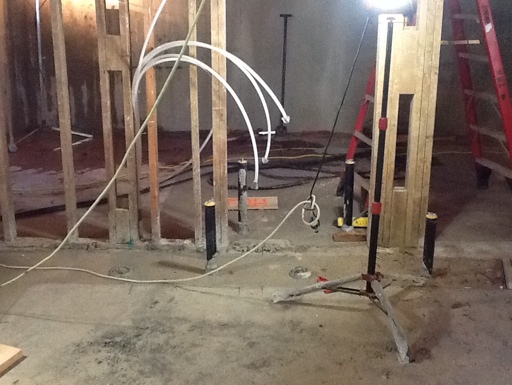 Plumbing rough in 	Plumbing rough in 	